                                                                          Pour les 6/14 ans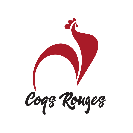 Stages Multisports - Vacances d’étéLes Coqs Rouges organisent trois stages Multisports du lundi 09 au vendredi 13 juillet 2018, du lundi 16 au vendredi 20 juillet 2018 et du lundi 23 au vendredi 27 juillet 2018. Votre enfant sera pris en charge toute la journée, du lundi au vendredi, accueilli entre 9h00 et 9h30 au Stade Moulerens (Gradignan), ou accompagné depuis la Place de la Victoire à Bordeaux dès 8h en Tramway et Bus. Vous pourrez le récupérer entre 17h et 18h à Moulerens, ou à 18h Place de la Victoire (fournir à votre enfant un titre de transport aller-retour).Au programme :semaine du 09 au 13 juillet (5 jours) :Matin : 4 séances d’un sport au choix (football, tennis ou natation)Après-midi : dodgeball, football américain, course d’orientation, piscine + Sortie à Trampoline Parksemaine du 16 au 20 juillet (5 jours) : Matin : 4 séances d’un sport au choix (football ou natation)Après-midi : jeu de piste, course d’orientation avec découverte de l’environnement, piscine + Sortie Accrobranchesemaine du 23 au 27 juillet (5 jours) :Matin : beach tennis, tennis, baseball, badmintonAprès-midi : chasse au trésor, tournoi de pétanque, dodgeball, piscine + Sortie au Parc MandavitLe prix d’une semaine de stage (prix à la semaine, toute journée d’absence ne sera pas remboursée) est : 130 €                                                                                    Nous acceptons les aides VACAF et les chèques ANCV. réduction de 10% pour le 2ème enfant ou la 2ème semaine + 30 € si l’enfant n’est pas déjà adhérent des Coqs RougesLe prix comprend l’encadrement, les activités, les repas et les goûters pris au Château Pour vous inscrire, remplissez le coupon d’inscription ci-dessous et retournez-le dès que possible (avec le règlement à l’ordre des Coqs Rouges) au secrétariat des Coqs Rouges, 14 Place Sainte-Eulalie, 33000 Bordeaux. Pour tout renseignement, contactez le responsable : RIABI Sif-Allah – 06 19 29 87 88Les Coqs Rouges - 14 Place Sainte Eulalie - 33000 - Bordeaux - Tél : 05.56.91.59.68 - www.coqsrouges.frInscription Stages Multisports de Juillet 2018Nom ………………………………………………………………………………..… Prénom ………………………………………………………………………Adresse …………………………………………………………………………………………………………………………………………………………………….………………………………………………………………………………………………………………………………………………………………………………….Code postal ……………………………………………..…… Ville  …………………………………………………………………….………………………….Date de naissance ……………… /………………/………………………..………Section: ………….………………….…………. E-mail : ……………………………………………………………………..…………………………………….Nom et Tél Représentant 1 :…………………………………………………………………………………………………………….……………………….………………………………………………………………………………………………………………………………………………………………………………….Nom et Tél Représentant 2 :……………………………………………………………………………………………………………….…………………….………………………………………………………………………………………………………..……………………………………………………………………….Personne à joindre en cas d’urgence :…………………………………..………………………………………………………………………………….Tél Portable : ……………………………………………..………………………………Allergies à signaler : ………………………………………………………………………………………………………………………………………………….Médecin traitant : ……………………………………………………………………….………………Tél : …………………………..…………………………Accompagnement Place de la Victoire :    Oui                      Non Semaine choisie : 	Du 09 au 13 juillet 2018* 	Du 16 au 20 juillet 2018**	Du 23 au 27 juillet 2018 *Priorisez le choix du sport du matin :           football          tennis          natation     (Numérotez de 1 à 3)**Priorisez le choix du sport du matin :          football          natation     (Numérotez de 1 à 2)